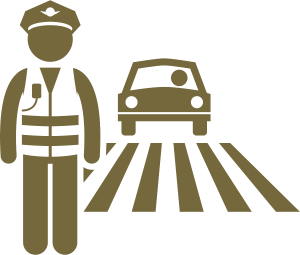 ПАМЯТКАчлена отряда «Дорожная Гвардия»1. Всегда быть внимательным на дорогах2. Переходить улицу только по пешеходным переходам и на зеленый свет3. Не играть на дороге4. Не перебегать через дорогу5. Правильно вести себя на остановках и общественном транспорте